 Аннотация к рабочей программе педагога- психолога МДОУ « Центр развития ребенка- детский сад№10»г.ВалуйкиДанная Программа  разработана в соответствии со следующими нормативными документами:1. Федеральным  законом  от  29  декабря  2012г.  №273-ФЗ  «Об  образовании  в Российской Федерации» принят Государственной Думой 21 декабря 2012 года, одобрен Советом Федерации 26 декабря 2012 года.2.Приказ Министерства образования и науки Российской Федерации от  17  октября  2013  г.  №  1155  г.  Москва.  Зарегистрирован  в  Минюсте  РФ  14 ноября 2013 г., регистрационный № 30384.«  Об утверждении Федерального государственного  образовательного стандарта  дошкольного образования». 3. Комментарии Минобрнауки России к ФГОС ДО от 28.02.2014г №08-2494. Приказом Министерства образования и науки Российской Федерации от30.08.2013г №1014 об утверждении порядка организации и осуществления образовательной деятельности по основным образовательным программам.5. Приказом Министерства образования и науки Российской Федерации от 28.12.2010г №2106 « Об утверждении и введении в действие Федеральных требований к образовательным учреждениям в части охраны здоровья обучающихся, воспитанников».6.Постановлением  Главного  государственного  санитарного  врача  Российской Федерации  от  15  мая  2013  г.  №26  г.  Москва  «Об  утверждении  СанПиН 2.4.1.3049-13«Санитарно-эпидемиологическими  требованиями  к устройству,  содержанию  и организации  режима  работы  дошкольных  образовательных  организаций» - 7.Уставом ДОУ от   2015г8. Основной Образовательной программой ДОУ. Рабочая программа педагога-психолога   МДОУ «ЦРР-детский сад №10 г. Валуйки Белгородской области (далее Программа) разработана с целью психолого - педагогической поддержки позитивной социализации и индивидуализации, развития личности детей дошкольного возраста.Программа реализуется на государственном языке Российской Федерации- русском. Программа предусмотрена для освоения детьми в возрасте 2-3 лет  в период адаптации к условиям ДОУ и детьми групп компенсирующей направленности в возрасте от 5до 7 лет.  Программа разработана с учетом программы:  «Я-ты-мы» О.Л.Князевой, «Радуга» Е.В.Соловьевой.Программа определяет содержание и структуру деятельности педагога-психолога в МДОУ «ЦРР-детский сад №10» г. Валуйки Белгородской области по направлениям: психопрофилактика, психодиагностика, психокоррекция, психологическое консультирование.   Цели и задачи  программы            Педагог-психолог МДОУ осуществляет деятельность в пределах своей профессиональной компетентности, работая с детьми в адаптационный период и с детьми с ОВЗ (нарушение речи), имеющими проблемы в развитии эмоционально-личностной и познавательной сферы.   Цель деятельности педагога-психолога, реализующаяся в данной рабочей программе, - охрана и укрепление психического здоровья детей на основе создания психологических условий достижения ими личностных образовательных результатов в процессе освоения образовательных областей; развитие физических, интеллектуальных и личностных качеств с приоритетным направлением художественно-эстетического развития.Данная цель конкретизируется в следующих задачах: Задачи:-определение индивидуальных образовательных потребностей детей;- предотвращение и преодоление трудностей развития дошкольников;-создание соответствующих психологических условий для успешного освоения дошкольником образовательных областей;- формирование предпосылок учебной деятельности, инициативности, самостоятельности и ответственности активной жизненной позиции;-установление партнерских взаимоотношений с семьей, повышение психолого-педагогической компетентности родителей (законных представителей) в вопросах психологического развития; -повышение психологической культуры педагогов. Психологическое сопровождение рассматривается как стратегия работы педагога-психолога МДОУ, направленная на создание социально-психологических условий для успешного развития и обучения каждого ребенка.   Задачи психологического сопровождения конкретизируются в зависимости от возраста детей, уровня их развития. 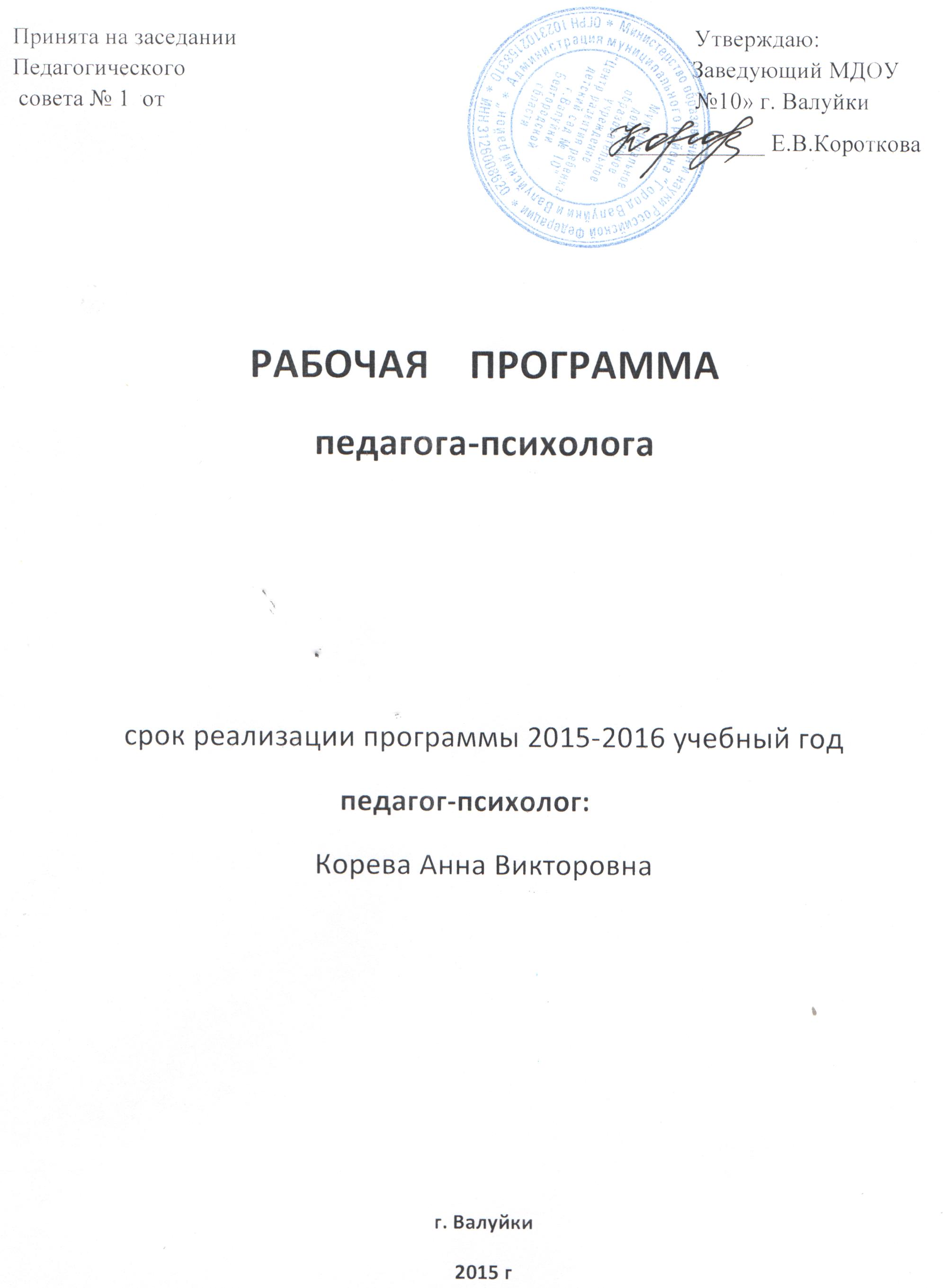 